REQUERIMENTO Nº  661/10De Informações“Com relação à possibilidade da construção de um Parque Infantil no bairro Rochelle”.Considerando-se que, no dia 25 de outubro p.p., a EMEFEI - ‘Profª Ruth Garrido Roque’, participou da Câmara do Futuro, onde uma das reivindicações apresentadas era a necessidade da construção de um parque infantil para o bairro Rochelle e adjacentes;Considerando-se que, segundo os alunos no bairro, não há um parque de infantil e nenhum outro meio de lazer para que os pais possam levar seus filhos para se divertir, eConsiderando-se que, essa é uma reivindicação antiga dos moradores, porém, até o momento, nem uma iniciativa foi tomada com relação à construção de um parque infantil para o bairro,REQUEIRO à Mesa, na forma regimental, após ouvido o Plenário, oficiar ao senhor Prefeito Municipal, solicitando-lhe as seguintes informações:É de conhecimento da Administração Municipal a referida reivindicação dos moradores do bairro, mencionada acima? Se afirmativa a resposta, qual o impedimento de ser realizada tal obra?Já existe uma área disponível para construção de um parque infantil na localidade? Se positivo, onde está situada essa área? Se negativo, o que está faltando para aquisição e/ou disponibilização dessa área? Especificar.Outras informações, caso julgue necessárias.Plenário “Dr. Tancredo Neves”, em 26 de outubro de 2010.DUCIMAR DE JESUS CARDOSOKADU GARÇOM- Vereador / PR – 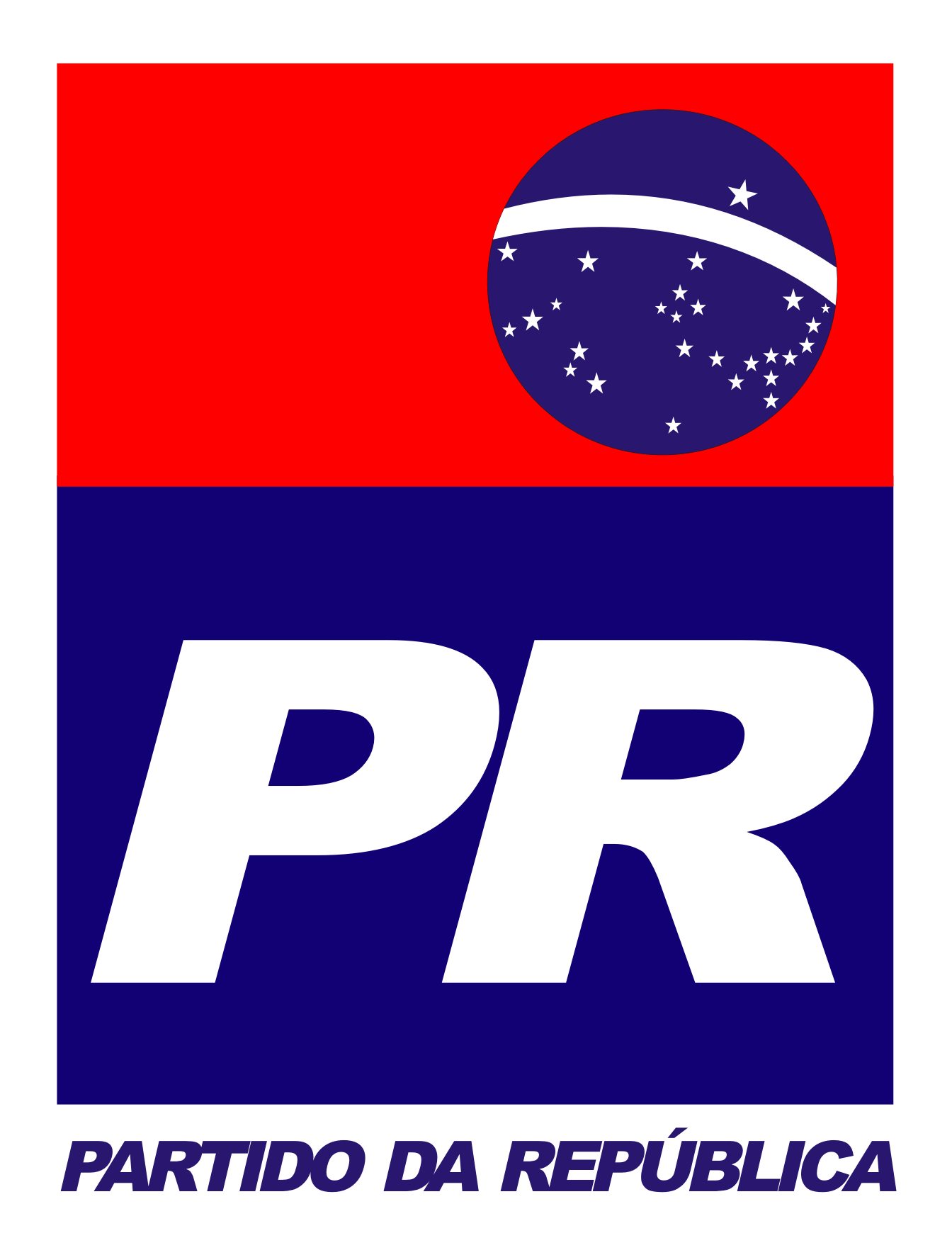 